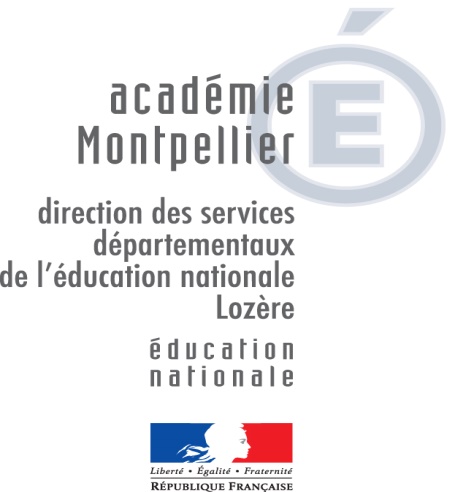 à transmettre au SERVICE DU PERSONNEL pour le 31 mai  2016, délai impératifNom – Prénom : 	Date de naissance :		Note pédagogique :	date de l’inspection	Adresse personnelle :			N° de téléphone : 	Affectation durant l’année scolaire 2015/2016: TITRES :CURSUS PROFESSIONNEL et MOTIVATIONS (à joindre sur papier libre joint à la notice de candidature)POSTE DEMANDEFiche de candidature sur poste  SPECIFIQUE